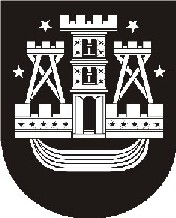 KLAIPĖDOS MIESTO SAVIVALDYBĖS TARYBASPRENDIMASDĖL KLAIPĖDOS MIESTO SAVIVALDYBĖS TARYBOS 2013 M. BIRŽELIO 27 D. SPRENDIMO NR. T2-158 „DĖL NEĮGALIŲJŲ REIKALŲ TARYBOS NUOSTATŲ PATVIRTINIMO“ PAKEITIMO2015 m. gegužės 28 d. Nr. T2-117KlaipėdaVadovaudamasi Lietuvos Respublikos vietos savivaldos įstatymo 18 straipsnio 1 dalimi, Klaipėdos miesto savivaldybės taryba nusprendžia:1. Pakeisti Neįgaliųjų reikalų tarybos nuostatus, patvirtintus Klaipėdos miesto savivaldybės tarybos 2013 m. birželio 27 d. sprendimu Nr. T2-158 „Dėl Neįgaliųjų reikalų tarybos nuostatų patvirtinimo“:1.1. pakeisti 9.4 papunktį ir jį išdėstyti taip:„9.4. po 1 atstovą – Savivaldybės tarybos Sveikatos ir socialinių reikalų, Kultūros, švietimo ir sporto bei Miesto ūkio ir aplinkosaugos komitetai.“;1.2. pakeisti 16 punktą ir jį išdėstyti taip:„16. Neįgaliųjų reikalų tarybos sekretoriaus pareigas atlieka Savivaldybės administracijos direktoriaus paskirtas valstybės tarnautojas arba darbuotojas, dirbantis pagal darbo sutartį.“ 2. Skelbti šį sprendimą Teisės aktų registre ir Klaipėdos miesto savivaldybės interneto svetainėje.Savivaldybės meras Vytautas Grubliauskas